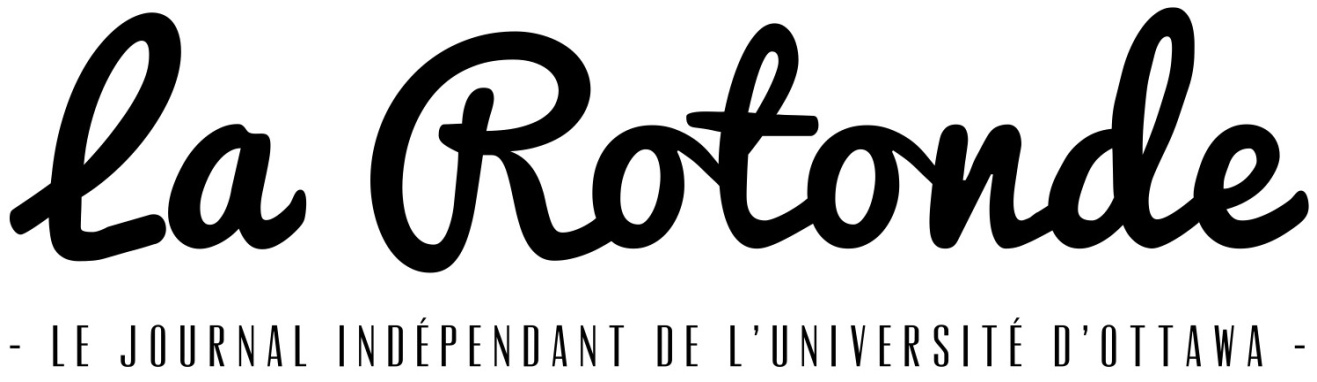 Procès-verbalRéunion du conseil d’administration             25 février 2014Membres présents :  Marie-Claude Charron, Marie-Christine Corbeil, Justin Csecs, Simon-Nicolas Grandmaître, Anis Maaloul, Jérôme Simon, Léa Papineau-Robichaud, Jakob Pomeranzev, Anaïs Elboujdaïni, Jean-Philippe Vinette1- Ouverture de la réunion Proposée par Simon-Nicolas, appuyée par Jean-Philippe. Adoptée à l’unanimité.2- Mot du présidentTout va bien. Nous avons une date pour l’AGA, mais attendons la confirmation du président d’assemblée.3- Adoption de l’ordre du jourMarie-Claude propose l’adoption de l’ordre du jour, Justin appuie. Adopté à l’unanimité.4- Adoption du procès verbal Jean-Philippe propose l’adoption du dernier procès verbal, Jakob appuie. Adopté à la majorité.5-  Rapport direction généraleAchat prévu de chaises et de sofaL’affiche de l’AGA sera prête cette semaineCommence à prévoir le chalet6- Rapport rédacteur en chef Tout va bien. Tous les problèmes ont été réglés.   7- Suivi site webDémo est monté sur wordpress. La page d’accueil est restructurée. Aller voir. Penser à un événement de lancement et en profiter pour faire un buzz.8- Suivi rencontre des règlementsRencontres prévues pour le 8 mars et le 22 mars de 9 h à 13 h9- ChaletL’équipe travaillera sur la dernière édition alors que le CA fera une rencontre de transitionJérôme et Anaïs s’occupe du dossier 10- VariaLysanne se présente comme représentante des bénévolesIdée d’étaler les payes sur toute l’année11- Clôture de la réunionJakob propose la clôture de la réunion. Marie-Claude appuie. Adoptée à l’unanimité.